NOTĂ INFORMATIVĂla proiectul hotărîrii Guvernului „Cu privire la organizarea și funcționarea Instituției medico-sanitare publice „Centrul consultativ-diagnostic al Ministerului Apărării”Ministru					Eugeniu STURZAProiect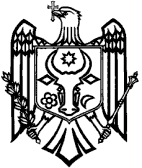 GUVERNUL REPUBLICII MOLDOVAH O T Ă R Î R E nr. ____din __________________ChișinăuCu privire la organizarea și funcționarea Instituției medico-sanitarepublice „Centrul consultativ-diagnostic al Ministerului Apărării”În temeiul art.7 lit.b) şi e) din Legea nr.136/2017 cu privire la Guvern (Monitorul Oficial al Republicii Moldova, 2017, nr.252, art.412), art.32 din Legea nr.98/2012 privind administraţia publică centrală de specialitate (Monitorul Oficial al Republicii Moldova, 2012, nr.160-164, art.537), art.15 alin.(1) din Legea nr.162/2005 cu privire la statutul militarilor (Monitorul Oficial al Republicii Moldova, 2005, nr.129-131, art.618) și art.5 alin.(2) din Legea nr.411/1995 ocrotirii sănătăţii (Monitorul Oficial al Republicii Moldova, 1995, nr.34 art.373), GuvernulHOTĂRĂŞTE:	1.Se reorganizează prin transformare Instituția medico-militară „Centrul consultativ-diagnostic al Ministerului Apărării” în Instituția medico-sanitară publică „Centrul consultativ-diagnostic al Ministerului Apărării”, al cărei fondator este Ministerul Apărării. 2. Instituția medico-sanitară publică „Centrul consultativ-diagnostic al Ministerului Apărării” este succesorul de drepturi și obligații al Instituției medico-militare „Centrul consultativ-diagnostic al Ministerului Apărării”.3. Disponibilizarea personalului ca urmare a reorganizării, în cazul imposibilităţii transferului acestuia, se va efectua în conformitate cu actele normative în domeniu.	4. Se stabilește efectivul-limită al Instituției medico-sanitare publice „Centrul consultativ-diagnostic al Ministerului Apărării” în număr de 84 unități, cu un fond anual de retribuire a muncii conform legislației.5. Se aprobă:1) Regulamentul Instituției medico-sanitare publice „Centrul consultativ-diagnostic al Ministerului Apărării”, conform anexei nr.1;2) Structura Instituției medico-sanitare publice „Centrul consultativ-diagnostic al Ministerului Apărării”, conform anexei nr.2;3) Organigrama Instituției medico-sanitare publice „Centrul consultativ-diagnostic al Ministerului Apărării”, conform anexei nr.3.6. Ministerul Apărării, în termen de 3 luni de la intrarea în vigoare a prezentei hotărîri, va elabora şi va prezenta Guvernului spre aprobare Nomenclatorul serviciilor prestate de către Instituției medico-sanitare publice „Centrul consultativ-diagnostic al Ministerului Apărării” şi tarifele pentru prestarea acestora.7.Agenția Servicii Publice va opera modificările necesare în documentele de constituire la cererea titularului de drept.8. Controlul asupra executării prezentei hotărâri se pune în sarcina Ministerului Apărării.	9.Prezenta hotărîre întră în vigoare la data publicării.PRIM-MINISTRU 						Pavel FILIP Contrasemnează:Ministrul apărării 							Eugeniu STURZAMinistrul justiției							Victoria IFTODIMinistrul finanțelor 						Ion CHICUAnexa nr.1la Hotărîrea Guvernului nr. ____din _________ 2019REGULAMENTULInstituției medico-sanitare publice„Centrul consultativ-diagnostic al Ministerului Apărării”I. PREVEDERI GENERALE1. Regulamentul Instituţiei medico-sanitare publice „Centrul consultativ-diagnostic al Ministerului Apărării” (în continuare – Regulament) reglementează misiunea, domeniile de competenţă, funcţiile şi drepturile Instituţiei medico-sanitare publice „Centrul consultativ-diagnostic al Ministerului Apărării” (în continuare – Centrul), precum şi organizarea activităţii acesteia.2. Centrul este instituție medico-sanitară publică din subordinea Ministerului Apărării, care exercită funcţia de fondator în numele statului, care dispune de ştampilă cu Stema de Stat a Republicii Moldova, denumire în limba de stat şi conturi trezoreriale. Sediul Centrului se află la adresa: municipiul Chișinău, strada Pietrarilor, 1.3. Centrul îşi desfăşoară activitatea în conformitate cu prevederile Constituţiei Republicii Moldova, legile şi hotărîrile Parlamentului, decretele Preşedintelui Republicii Moldova, ordonanţele, hotărîrile şi dispoziţiile Guvernului, alte acte normative, cu tratatele internaţionale la care Republica Moldova este parte, precum şi cu prezentul Regulamentul.4. Activitatea Centrului în plan metodic, de control al calității asistenței medicale și de atestare a cadrelor medicale este coordonată de către Ministerul Sănătății, Muncii și Protecției Sociale.II. MISIUNEA, DOMENIILE DE COMPETENŢĂ, FUNCŢIILE ŞI DREPTURILE CENTRULUI5. Centrul are misiunea de protecție a sănătății militarilor și membrilor familiilor lor, militarilor prin contract trecuţi în rezervă (retragere), precum și profilaxia, diagnosticarea, tratamentul și reabilitarea bolnavilor, promovarea modului sănătos de viață. 6. Centrul realizează funcţiile stabilite de prezentul Regulament în următoarele domenii:1) asistența medicală primară;2) asistența medicală specializată de ambulator, inclusiv stomatologică;3) expertiza medico-militară;4) acordarea suportului medical şi metodic serviciului medical al unităţilor Armatei Naţionale şi instituţiilor Ministerului Apărării;5) alte domenii atribuite prin acte normative, inclusiv ale fondatorului, în competența Centrului.7. În conformitate cu domeniile de activitate stabilite la punctul 6, Centrul realizează următoarele atribuții funcţionale:1) acordarea asistenţei medicale calificate și tratamentului de ambulator militarilor şi membrilor familiilor lor, angajaţilor civili, militarilor prin contract trecuţi în rezervă (retragere),altor categorii de cetățeni, care beneficiază de dreptul la asistenţă medicală în instituţiile medico-sanitare publice ale Ministerului Apărării;2) efectuarea examenului medical aprofundat a militarilor;3) supravegherea dispanserică a militarilor;4)efectuarea expertizei medico-militare a militarilor şi altor categorii de cetăţeni pentru îndeplinirea obligaţiilor serviciului militar în timp de pace sau de războişi rezolvării altor chestiuni prevăzute de Regulamentul cu privire la expertiza medico-militară în Forţele Armate ale Republicii Moldova, cu întocmirea deciziei;5) asigurarea sprijinului medical în operaţii de menţinere a păcii și operațiuni post conflict;6) menţinerea în permanenţă a capacităţii de luptă şi mobilizare a efectivului Centrului, conform sarcinilor atribuite;7) menţinerea regimului antiepidemic şi asigurarea respectării regulilor sanitar-igienice în subdiviziunile Centrului;8) prestarea serviciilor medicale în cadrul asigurării obligatorii de asistenţă medicală în conformitate cu contractele încheiate cu Compania Naţională de Asigurări în Medicină, în cadrul asigurărilor medicale facultative în conformitate cu clauzele contractuale şi actele normative; 9) prestarea serviciilor medicale contra plată, în baza actelor normative; 10) colaborarea cu catedrele Universităţii de stat de Medicină și Farmacie ,,Nicolae Testemițanu”şi Centrele de excelență în medicină și farmacie;11) implementarea tehnologiilor performante orientate spre asigurarea securităţii pacientului şi calităţii serviciilor medicale (utilizarea standardelor, ghidurilor de tratament şi protocoalelor clinice, etc.)aprobate de Ministerul Sănătății, Muncii și Protecției Sociale;12) procurarea echipamentului, medicamentelor şi consumabilelor necesare pentru prestarea serviciilor medicale, precum şi altor bunuri necesare pentru activitatea sa, cu respectarea procedurilor de achiziţii şi a prezentului Regulament; 13) darea în locațiune a bunurilor şi încăperilor, trecerea la cheltuieli a mijloacelor fixe şi vânzarea mijloacelor fixe neutilizate în activitatea Centrului, cu acordul fondatorului; 14) colectarea datelor, crearea şi asigurarea gestionării eficiente a bazelor de date privind serviciile medicale prestate şi prezentarea în modul şi termenul stabilit a rapoartelor şi informaţiilor despre activitatea Centrului; 15) monitorizarea indicatorilor principali de sănătate și prezentarea rapoartelor statistice medicale instituțiilor abilitate ale Ministerului Sănătății, Muncii și Protecției Sociale în modul și termenele stabilite;16) asigurarea conlucrării cu alţi prestatori de servicii medicale, pentru asigurarea integrităţii şi continuităţii tratamentului, respectării etapizării asistenţei medicale; 17) organizarea şi participarea la conferinţe tematice în domeniile de activitate; 18) menţinerea şi dezvoltarea capacităţilor proprii de specialitate prin educația continuă în medicină și farmacie a efectivului medical din instituțiile Ministerului Apărării și unităţile militare ale Armatei Naționale, în instituțiile abilitate ale Ministerului Sănătății, Muncii și Protecției Sociale;19) efectuarea altor activităţi permise de legislaţie.8. În vederea realizării funcțiilor sale, Centrul are dreptul:1) să solicite, în condițiile legii, şi să primească documente şi informaţii de la organele de specialitate ale administraţiei publice centrale, de la autorităţile publice locale, de la întreprinderi, organizaţii şi instituţii, structurile organizaționale ale Ministerului Apărării, Marelui Stat Major al Armatei Naţionale, unităţile militare;2) să prezinte fondatorului și organelor de specialitate ale administraţiei publice centrale propuneri de perfecţionare a documentelor de politici şi a proiectelor de acte normative; 3) să colaboreze cu organele de specialitate ale administraţiei publice centrale, organele abilitate cu funcţii de control, organizaţiile necomerciale şi cu organizaţiile internaţionale;4) să elaboreze proiecte de dezvoltare în domeniile de competență;5) să posede, să utilizeze şi să administreze patrimoniul în conformitate cu domeniile de activitate ale Centrului şi prevederile actelor normative;6) să acceseze fonduri de asistenţă externă;7) să încheie acorduri sau, după caz, contracte cu persoane juridice de drept public ori de drept privat, cu furnizori şi beneficiari de bunuri şi servicii, precum şi contracte cu persoane fizice;8) să înființeze comisii, grupuri de experți și alte organe consultative pentru exercitarea atribuțiilor în domeniile sale de competență;9) să dispună de alte drepturi ce decurg din prevederile prezentului Regulament şi ale actelor normative.III. ORGANIZAREA ACTIVITĂȚII CENTRULUI9. Conducerea Centrului este înfăptuită în baza principiului unipersonal de către șeful Centrului, care este numit în funcție şi eliberat din funcţie de către fondator.10. Fondatorul exercită următoarele atribuții:1) adoptă decizii și supraveghează activitatea Centrului;2) aprobă planurile și rapoartele de activitate ale Centrului;3) coordonează structura, efectivul-limită și aprobă statul de personal ale Centrului;4) numește în funcție și eliberează din funcție șeful Centrului, precum și șeful adjunct, la propunerea șefului Centrului;5) examinează și aprobă rapoartele de activitate ale Centrului;6) decide asupra altor subiecte de importanță pentru Centrului, înaintate de șeful acesteia.11. Șeful Centrului:1) organizează şi conduce activitatea Centrului;2) asigură coordonarea, controlul şi evaluarea activităţii în domeniile de activitate atribuite Centrului;3) asigură executarea actelor normative și ordinelor fondatorului;4) reprezintă Centrul în relaţiile cu autorităţile publice, organizaţiile şi instituţiile naţionale şi internaţionale, instituţiile donatoare care asigură suport acesteia, instanţele judecătoreşti, instituţiile financiare, cu alte persoane juridice şi cu persoanele fizice;5) prezintă fondatorului propuneri de buget, în conformitate cu legislația;6) elaborează propuneri fondatorului privind organizarea activității Centrului;7) poartă răspundere personală pentru utilizarea raţională a mijloacelor financiare ale Centrului;8) încheie contracte cu persoane fizice şi juridice de drept privat şi public, executorii de lucrări, furnizorii de bunuri şi prestatorii de servicii, pentru asigurarea realizării funcțiilor Centrului;9) aprobă schema de încadrare a Centrului, regulamentele şi planurile anuale de activitate ale subdiviziunilor din cadrul acestuia, precum şi fişele posturilor (funcției) pentru personalul Centrului; 10) numeşte în funcţii, modifică, suspendă şi încetează raporturile de muncă cu personalul contractual al Centrului, în condiţiile legislaţiei muncii;11) prezintă ministrului apărării propuneri referitor la efectiv privind încadrarea în serviciul militar, numirea în funcţii, acordarea gradelor militare, conferirea distincţiilor de stat şi celor militare şi eliberarea din serviciul militar în rezervă a militarilor prin contract din cadrul Centrului;12) stabileşte sarcinile şi responsabilităţile șefului adjunct, conducătorilor subdiviziunilor structurale ale Centrului;13) organizează și implementează sistemul de management financiar și control intern și poartă răspundere managerială pentru administrarea bugetului și a patrimoniului public aflat în gestiune;14) elaborează strategia de dezvoltare și planul anual de activitate ale Centrului și le prezintă pentru examinare și aprobare fondatorului;15) semnează documente (ordine, cereri, demersuri, solicitări, sesizări, răspunsuri etc.) emise în scopul asigurării exercitării atribuţiilor funcţionale ce revin Centrului;16) asigură evaluarea calității asistenţei medicale prestate şi participă la asigurarea procesului de acreditare, la apărarea drepturilor pacienţilor şi lucrătorilor medicali;17) acordă stimulări şi aplică sancţiuni disciplinare personalului Centrului, în condiţiile legii;	18) exercită alte sarcini delegate de către fondator, legate de activitatea Centrului.12. În absenţa șefului, atribuţiile acestuia sînt exercitate de către șeful adjunct, în modul și condițiile stabilite de lege. 	13.Șeful este asistat de un șef adjunct, numit în funcție și eliberat din funcție de către ministrul apărării, la propunerea șefului Centrului.14. Corespondenţa Centrului este semnată de șeful Centrului sau de șeful adjunct şi persoane cu funcţii de răspundere abilitate cu acest drept prin ordin al șefului Centrului, inclusiv cu utilizarea semnăturii electronice.15. Persoanele învestite cu dreptul de semnătură poartă răspundere personală pentru legalitatea, veridicitatea şi corectitudinea documentului semnat.16. Șeful Centrului este responsabil pentru toate deciziile aprobate în domeniile de activitate şi pentru activitatea subdiviziunilor.IV. FINANŢAREA ŞI PATRIMONIUL CENTRULUI17. Finanțarea activității Centrului se efectuează din bugetul de stat în limita alocațiilor specificate în legea bugetară anuală, inclusiv din venituri colectate.18. Centrul își planifică activitatea economico-financiară și execută bugetul conform devizelor de venituri şi cheltuieli pentru instituțiile din cadrul asigurărilor obligatorii de asistență medicală şi a limitelor de cheltuieli ale instituțiilor publice de la bugetul de stat.19. Centrul folosește pentru desfășurarea activităților sale patrimoniul transmis în gestiune de către fondator, alte bunuri procurate și mijloacele financiare obținute pe parcursul activității.20. Personalul Centrului este salarizat în conformitate cu prevederile legislației care reglementează salarizarea angajaților în sectorul bugetar.21. Înstrăinarea şi casarea mijloacelor fixe ale Centrului se vor efectua cu acordul scris al fondatorului, conform prevederilor actelor normative.V. EVIDENŢA ŞI DĂRILE DE SEAMĂ22. Centrul ține evidența contabilă, întocmește și prezintă rapoarte financiare în baza Legii contabilității nr.113/2007 și în conformitate cu cadrul normativ aferent sectorului bugetar, elaborat și aprobat de către Ministerul Finanțelor.23. Activitatea Centrului este supusă controlului financiar public intern şi auditului extern în conformitate cu prevederile actelor normative.Anexa nr.2la Hotărîrea Guvernului nr. ____din _________ 2019STRUCTURA Instituției medico-sanitare publice „Centrul consultativ-diagnostic al Ministerului Apărării”Conducerea Secție management operațional	Subunități de bază:Secție chirurgieSecție terapie          Cabinet dispanserizare          Staționar de ziSecție stomatologie cu laborator de protezare dentarăSecție fizioterapieSecție laborator de diagnostic clinicSecție medicină de familie           Registratura          Cabinet de triaj          Staționar de ziCabinet oftalmologicCabinet otorinolaringologicCabinet dermatovenerologicCabinet consultații ginecologice Cabinet diagnostic funcționalCabinet imagistică Cabinet endoscopie și ultrasonografieCabinet psihoneurologicLaborator psihofiziologicSubunități de asigurare:  Farmacie Secție asigurare tehnico-materialăAnexa nr.3la Hotărîrea Guvernului nr. ___din ______ 2019ORGANIGRAMAInstituției medico-sanitare publice „Centrul consultativ-diagnostical Ministerului Apărării”1. Denumirea autorului și, după caz, a participanților la elaborarea proiectuluiProiectul hotărîrii Guvernului „Cu privire la organizarea și funcționarea Instituției medico-sanitare publice „Centrul consultativ-diagnostic al Ministerului Apărării”a fost elaborat și se promovează de către Ministerul Apărării.2. Condițiile ce au impus elaborarea proiectului de act normativ și finalitățile urmăriteProiectul enunțat a fost elaborat în contextul implementării Strategiei privind reforma administrației publice pentru anii 2016-2020 (aprobate prin Hotărârea Guvernului nr.911/2016) și a Planului de acțiuni pe anii 2016-2018 pentru implementarea acestei Strategii (aprobat prin Hotărârea Guvernului nr.1351/2016), în cadrul etapei a doua a restructurării structurale a administrației publice centrale de specialitate, care se referă la reconsiderarea rolului entităților din sfera de competență a ministerelor.Temeiul de drept care a stat la baza elaborării proiectului sunt prevederile art.7 lit.b) şi e) ale Legea nr.136/2017 cu privire la Guvern, art.32 al Legii nr.98/2012 privind administraţia publică centrală de specialitate, art.15 alin.(1) al Legii nr.162/2005 cu privire la statutul militarilor, Legea ocrotirii sănătăţii, nr.411/1995 și pct.19 și 20 din Capitolul IV al Programului „Armata Profesionistă 2018-2021”.Instituția medico-sanitară publică „Centrul consultativ-diagnostic al Ministerului Apărării”, în comun cu alte structuri din cadrul entității, îi revine responsabilitatea de a asigura desfășurarea activităților, conform domeniului de competență, în situațiile prevăzute de actele normative menționate.Scopul prezentului proiect constă în reorganizarea prin transformare a instituției medico-militare „Centrul consultativ diagnostic al Ministerului Apărării” în Instituția medico-sanitară publică „Centrul consultativ-diagnostic al Ministerului Apărării”, fiind succesor în drepturi și obligații al instituției medico-militare „Centrul consultativ-diagnostic al Ministerului Apărării”.Obiectivele specifice sunt raționalizarea structurii administrației publice centrale prin optimizarea numărului și funcțiilor în baza grupării funcțiilor de același fel pentru a obține economii și pentru a maximiza sinergia procesului curativ-diagnostic.3. Descrierea gradului de compatibilitate pentru proiectele care au ca scop armonizarea legislației naționale cu legislația Uniunii EuropeneProiectul nu contravine legislației Uniunii Europene.4. Principalele prevederi ale proiectului și evidențierea elementelor noiPotrivit proiectului se dispune reorganizarea prin transformare a Instituției medico-sanitare publice „Centrul consultativ-diagnostic al Ministerului Apărării”, în calitate de succesor în drepturi şi obligații al Centrului consultativ-diagnostic, instituție medico-militară din subordinea Ministerului Apărării.Funcția de fondator al Instituției o exercită Ministerul Apărării, în numele statului.Modul de organizare şi funcționare a Instituției medico-sanitare publice „Centrul consultativ-diagnostic al Ministerului Apărării” este reglementat prin Regulamentul acesteia.Totodată, ținem să menționăm că, proiectul de Regulament urmărește crearea unui cadru comprehensiv, ce va reglementa într-o formulă nouă organizarea şi funcționarea Instituției, accesibil şi eficient, contribuind la realizarea conformă a misiunii şi sarcinilor cu care este investită. Prin urmare, proiectul Regulamentului reglementează funcțiile de bază, misiunea, atribuțiile și drepturile ale Instituției, stabilindu-i expres competențele necesare exercitării funcțiilor organizatorice privind desfășurarea activității curativ-profilactice și de expertiză medico-militară din cadrul Ministerului Apărării.Concomitent, în conformitate cu prevederile pct.14 lit.c) din Regulamentul cu privire la expertiza medico-militară în Forţele Armate ale Republicii Moldova, aprobat prin Hotărîrea Guvernului nr.897/2003, în cadrul exercitării atribuţiilor sale comisia medico-militară (CMM) din instituţia medico-sanitară publică a Forțelor Armate, în speță Centrul consultativ-diagnostic, are dreptul „să interpeleze din unităţile militare, organele administrativ-militare, alte instituţii şi departamente documentele necesare pentru efectuarea expertizei medico-militare”.Se stabilește efectivul-limită al Instituției în număr de 84 unități de personal.Instituția este reprezentată prin conducere, care are ca funcţii de bază consolidarea capacităților manageriale, prin monitorizarea respectării legislaţiei, implementării politicilor elaborate de Ministerul Apărării și Ministerul Sănătății, Muncii și Protecției Sociale, şi controlul modului de aplicare a acestora de către toate subdiviziunile structurale în domeniile sale de responsabilitate, precum şi controlul modului de distribuire şi utilizare a resurselor administrative, umane, financiare şi logistice. Subdiviziunile curativ-diagnostice și de asigurare din subordine se creează conform domeniilor de competență, precum: asistența medicală primară și specializată de ambulator; asigurarea farmaceutică; asigurarea tehnico-materială.Conchidem că proiectul asigură implementarea unor norme oportune, prezentînd, de altfel, și o deosebită importanță practică, motive din care considerăm necesară promovarea acestuia.5. Fundamentarea economico-financiarăImplementarea prevederilor proiectului propus nu implică cheltuieli financiare şi alocarea mijloacelor financiare suplimentare de la bugetul de stat, fiind acoperite din sursele financiare existente, reieşind din faptul că reorganizarea Instituției se va realiza din contul limitelor de personal disponibile.Pînă în prezent în bugetul Ministerului Apărării, Centrului consultativ-diagnostic îi erau prevăzute cheltuieli de personal pentru 92 unități de personal, reieșind din faptul că proiectul hotărîrii stabilește efectivul-limită al Instituției în număr de 84 unități de personal, iar deferența de 8 unități era din contul Comisiei centrale de expertiză medico-militare a Forțelor Armate, care se afla la asigurare financiară la Centrului consultativ-diagnostic.Însă urmare constituirii, prin Hotărîrea Guvernului nr.984/2018, a Inspectoratului Militar al Ministerului Apărării, în baza Direcției inspecție generală, Centrului de medicină preventivă şi Comisiei centrale de expertiză medico-militară a Forţelor Armate, Comisia se regăsește în structura Inspectoratului militar (Direcția asigurare a expertizei medico-militare).6. Modul de incorporare a actului in cadrul normativ in vigoareAprobarea proiectului de hotărîre va implica elaborarea noului stat de personal și schema de încadrare a noii entități în corelare cu aplicarea cadrului normativ nou privind sistemul unitar de salarizarea în sistemul bugetar.7. Avizarea si consultarea publici a proiectuluiProiectul hotărîrii Guvernului cu privire la organizarea și funcționarea Instituției medico-sanitară publică „Centrul consultativ-diagnostic al Ministerului Apărării” este plasat pe pagina oficială a Ministerului Apărării www.army.md, la compartimentul Transparența decizională, rubrica Anunțurile privind organizarea consultărilor publice și pe www.particip.gov.md.Concomitent, acesta a fost avizat cu autoritățile interesate, iar obiecțiile și propunerile formulate au fost luate în considerație la definitivarea proiectului.